COMUNIDADES AUTÓNOMAS DE ESPAÑA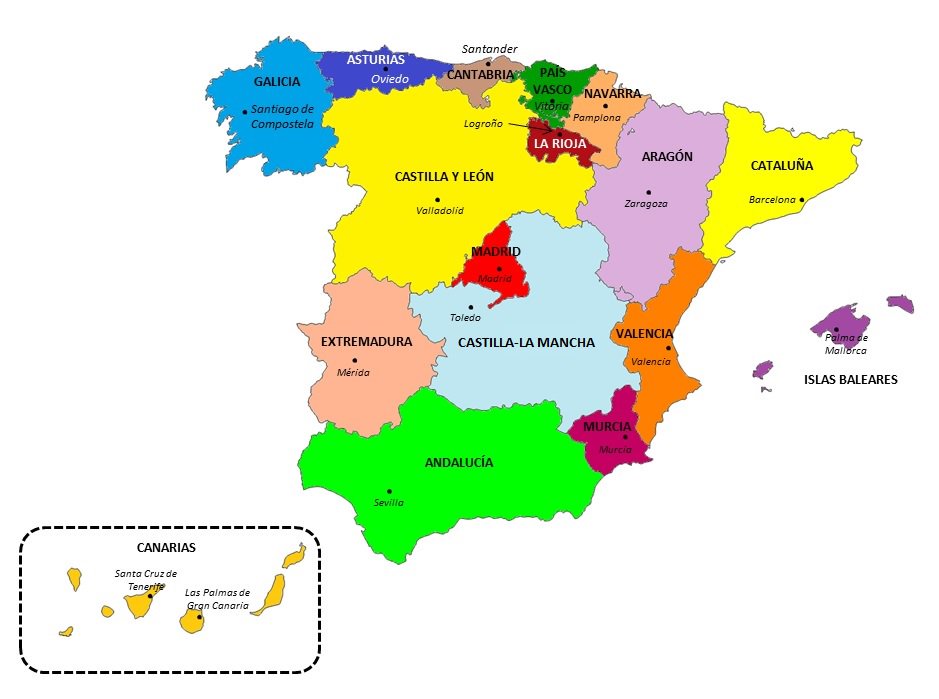 PREGUNTAS:1 .- COMPLETA LAS APITALES DE LAS COMUNIDADES AUTÓNOMAS:Realitza el joc https://wordwall.net/play/221/845/870 https://clic.xtec.cat/projects/romans2/jclic.js/index.htmlhttps://wordwall.net/es/resource/2875576/les-comunitats-espanyoleshttps://wordwall.net/es/resource/1863709https://wordwall.net/es/resource/1184268ANDALUCÍAARAGÓNASTURIASCANARIASCANTABRIACASTILLA Y LEÓNCASTILLA-LA MANCHACATALUÑACOMUNIDAD DE MADRIDCOMUNIDAD VALENCIANAEXTREMADURAGALICIA  LA RIOJANAVARRAPAÍS VASCOREGIÓN DE MURCIAISLAS BALEARES